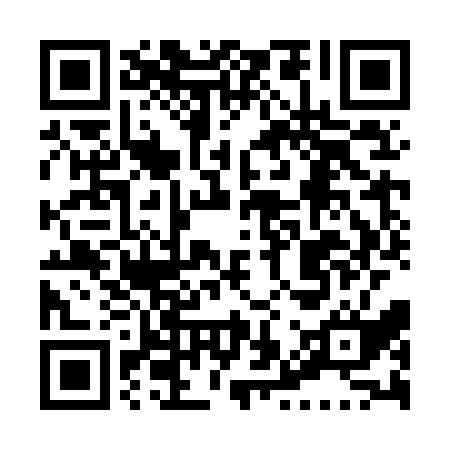 Ramadan times for Green Meadows, Prince Edward Island, CanadaMon 11 Mar 2024 - Wed 10 Apr 2024High Latitude Method: Angle Based RulePrayer Calculation Method: Islamic Society of North AmericaAsar Calculation Method: HanafiPrayer times provided by https://www.salahtimes.comDateDayFajrSuhurSunriseDhuhrAsrIftarMaghribIsha11Mon6:086:087:301:215:227:127:128:3412Tue6:066:067:281:205:237:137:138:3613Wed6:046:047:271:205:247:157:158:3714Thu6:026:027:251:205:257:167:168:3915Fri6:006:007:231:205:267:177:178:4016Sat5:585:587:211:195:277:197:198:4217Sun5:565:567:191:195:287:207:208:4318Mon5:545:547:171:195:297:227:228:4519Tue5:525:527:151:185:317:237:238:4620Wed5:505:507:131:185:327:247:248:4821Thu5:485:487:111:185:337:267:268:4922Fri5:465:467:091:185:347:277:278:5123Sat5:435:437:071:175:357:287:288:5224Sun5:415:417:051:175:367:307:308:5425Mon5:395:397:031:175:377:317:318:5526Tue5:375:377:011:165:387:327:328:5727Wed5:355:356:591:165:397:347:348:5828Thu5:335:336:571:165:407:357:359:0029Fri5:315:316:551:155:417:367:369:0130Sat5:285:286:531:155:427:387:389:0331Sun5:265:266:511:155:437:397:399:051Mon5:245:246:501:155:447:407:409:062Tue5:225:226:481:145:457:427:429:083Wed5:205:206:461:145:467:437:439:094Thu5:175:176:441:145:477:457:459:115Fri5:155:156:421:135:477:467:469:136Sat5:135:136:401:135:487:477:479:147Sun5:115:116:381:135:497:497:499:168Mon5:095:096:361:135:507:507:509:189Tue5:065:066:341:125:517:517:519:1910Wed5:045:046:321:125:527:537:539:21